.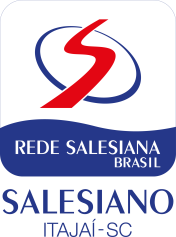 2 cadernos PEQUENOS para atividades  e estudo 1 pacote de papel canson colorido96 folhas  (NÃO ACEITAREMOS CADERNO1 folha de papel duplex - Cor _______________GRANDE)2 borrachas4 lápis pretos1 caixa de  lápis de cor   4 canetas (azul ou preta)1 régua ()2 tubos de cola branca (pequenos)1 pincel atômico1 rolo de fita crepe 3M.1 caneta para tecido1 pasta plástica com elástico (portfólio de  1 compassoavaliações)1 rolo de durex colorido1 pasta plástica com elástico (portfólio de Inglês)1 caixa de gizão1 pasta plástica com elástico (para atividades)1 tesoura1 jogo de canetinha hidrocor1 caneta marca-texto2 cartolinas brancas- A aquisição do KIT LIVROS (material didático) será pela internet no site da EDEBE, www.loja.edebe.com.br, a partir do dia 23/01/18. O pagamento poderá ser feito por meio de cartão de crédito podendo parcelar em até 06 vezes, ou no boleto bancário para pagamento à vista com 5% de desconto. Esse material poderá ser retirado a partir de 01/02/2018 na biblioteca do colégio a partir das 13h30min (somente no período vespertino).       - Dicionário de Português – Sugestão: Dicionário didático /RSE ou de outra Editora. (Esse material é muito importante).- A agenda será disponibilizada pelo colégio no início do ano letivo.Importante- Todo material deve ser identificado.- O caderno e os livros devem ser encapados e etiquetados na parte da frente.- Pedimos para que o corretivo não seja incluído no material do (a) seu (a) filho (a).- Também não fazem parte do material: álbuns de figurinhas, brinquedos e celular.- SOLICITAMOS QUE EVITEM A COMPRA DE CADERNO GRANDE.Comunicado aos pais Composição das turmas – O Colégio Salesiano reserva somente a si a tarefa de compor as turmas de cada ano. Uniforme – Leia instruções no verso. Livros paradidáticos - Serão adquiridos na feira de livros no início do ano. Entrega dos materiais - 08/02/2018 - das 13h 30min às 16h30min (salas de aula). Início das aulas - 14/02/2018.